Listado de Hoteles RecomendacionesRecomendamos hacer reservas con anticipación y comunicación vía Whats appLas reservas se pueden realizar anticipadamente, quedan pocas habitaciones. Coordinar con el hotel recogido en aeropuerto, entre otros servicios (costos adicionales) Al momento de la reserva indicar que son asistentes Congreso Latinoamericano CLOO o al Congreso INAPO International Academy of Professonal Ocularists para acceder a Tarifa especial. (SOLO EXTRANJEROS PRESENTANDO PASAPORTE ESTARAN EXENTO DE IGV)BTH ES HOTEL SEDE REUNION DE DECANOS Y EL CONGRESO INAPO. 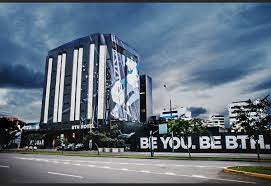 BTH Hotel Reservas  al mail reservas@bth.peEncargado: Luis Enrique CordovaWhats app +51986651906Web site: https://www.bth.pe/Hotel Sede del evento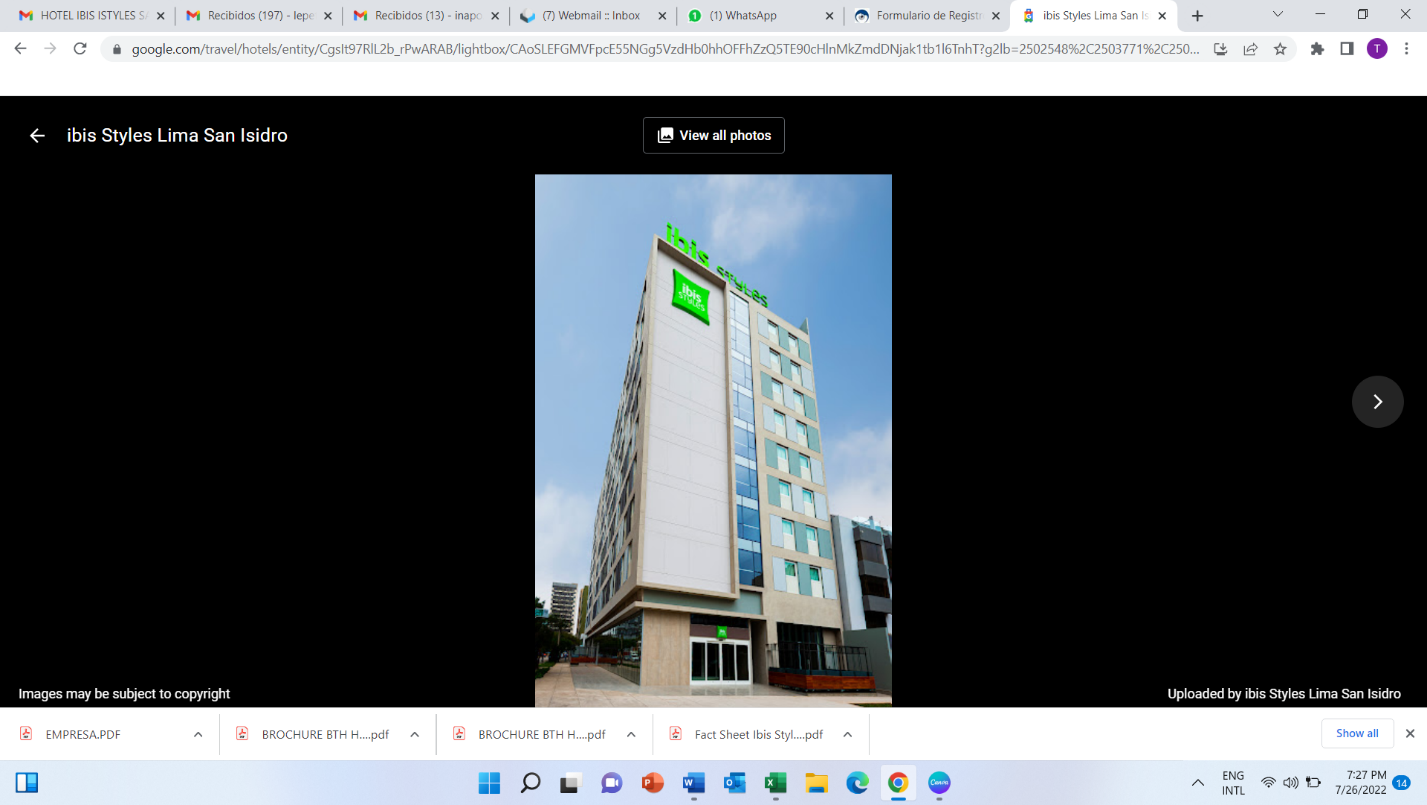 Fiorella Solis Bobadilla  
Senior Hotel Sales – Ejecutiva SeniorIbis Trujillo / Ibis Budget Lima Miraflores / Ibis Styles Lima San Isidro
Calle Micaela Bastidas 190 San Isidro  M+998003851https://allsafelatam.com.br/esHotel Mas cercano al BTH y al Lima Convention center. Tarifas Sujetas al 10% de servicio y 18% de igvVer adjunto mas información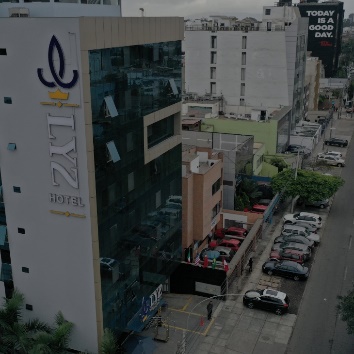 LYZ Business HotelCarola Aguilar Elejalde
Gerente de Ventas y Operaciones
www.lyzhotel.comChain code GDS: YX   Tel: 01 500 3773 Whats app:  +51 942161933E-mail: ventas1@lyzhotel.com.pereservas@lyzhotel.comDir: Av. Guardia Civil 609, San Borja, Lima-Perú